Obec Staré Těchanovice pořádáv Obecním domě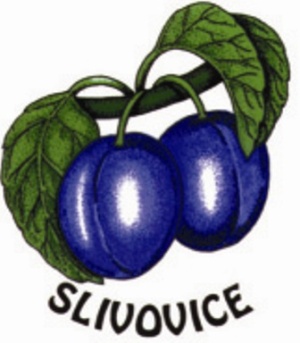 Soutěžní vzorky o objemu 0,5 l můžete odevzdat na obecním úřadu nebo po domluvě na tel. 725 141 590 do pátku 25. 3. 2016. Každý soutěžící je zároveň hodnotitel. První tři vzorky budou ohodnoceny. Úplné pravidla najdete na stránkách www.staretechanovice.cz. Pro ostatní soutěživé:           Soutěžní vzorek přineste s sebou nakrájený na menší kousky. První tři soutěžící budou oceněni.K dobré pohodě, k poslechu a tanci hraje DUO VIKTORIA - vstupné:  60,- Kč 